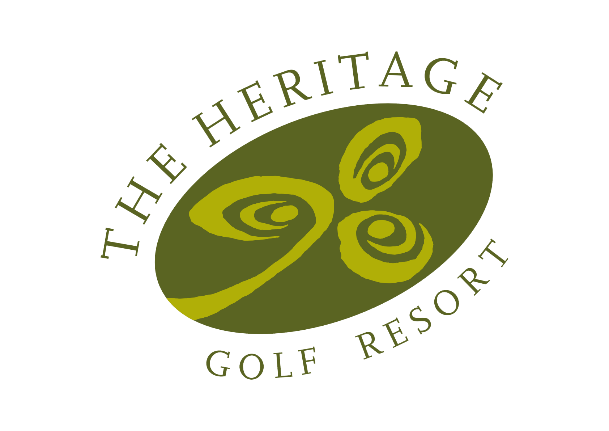 OPEN SINGLES RESULTThursday, April 7th1st Place: Anthony Lynch (15)   33 Pts (BB9)Vouchers can be collected from the Pro Shop